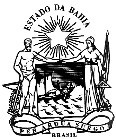 DECLARAÇÃO DE HISTÓRICO E ESTADO DE SAÚDE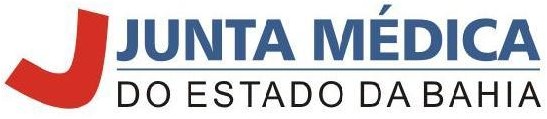 Eu, 	,  R.G. 	,declaro ao Médico Perito da Junta Médica do Estado da Bahia, para fins de exame Médico Admissional que, com referência às questões abaixo (deve ser preenchido e assnado pelo candidato);Sou portador de algum tipo de Doença (Patologia):  (	) sim	(	) nãoSou portador de Deficiência visual (Cegueira o Visão Monocular):	(	) sim	(	) nãoSou portador de Deficiência auditiva:	(	) sim	(	) nãoSou portador de algum tipo de Deficiência Física:	(	) sim	(	) nãoSofri Amputação em Membros Superiores e/ou Inferiores = ( ) sim ( ) não *Se positivo, especifique, em qual membro, e o motivo:  	Dor, “formigamento”, “queimação” em alguma parte do corpo durante o trabalho, ou movimentos em geral e em repouso: (	) sinto (	) não sintoSinto cansaço, tontura, mal estar durante o trabalho, ou, ao realizar qualquer esforço  físico, durante o trabalho:	(	) sinto (	) não sintoPassado de cirurgias, internamentos por doenças ou por acidentes: (	) sim (	) não *Se positivo, especifique:  			Uso medicamentos controlados (Tarja Preta): ( ) sim ( ) não *Se positivo, especifique medicamentos e motivo:  		Já fui afastado por doença (Licença Médica por mais de 15 dias) pelo INSS, Junta Médica do Estado, ou outro órgão de Previdência: ( ) sim ( ) não *Se positivo, especifique o motivo:  	Estou com Sintomas relacionadas à Covid-19: (	) sim (	) não	* Em caso afirmativo, quais?   				Estou Aposentado por Invalidez: ( ) não ( ) sim *Se positivo, especifique omotivo 	Declaro sob as penas das Leis, que as informações acima correspondem à verdade.Salvador (BA), 	/ 	/ 		 	Assinatura do Candidato